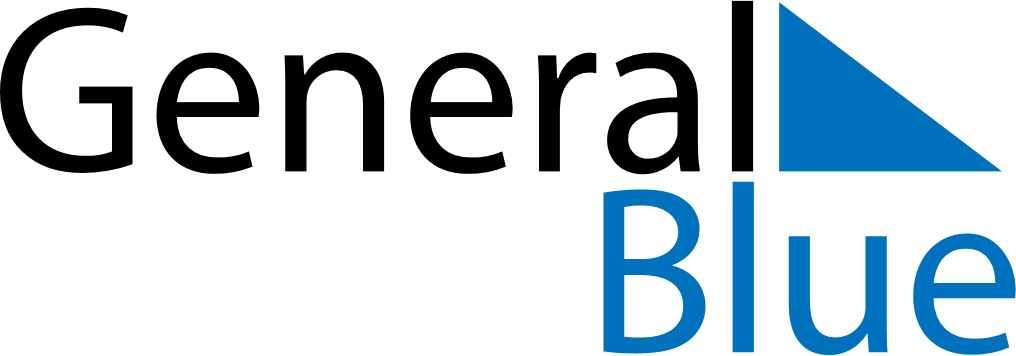 May 2019May 2019May 2019May 2019GuadeloupeGuadeloupeGuadeloupeMondayTuesdayWednesdayThursdayFridaySaturdaySaturdaySunday123445Labour Day678910111112Victory Day13141516171818192021222324252526Mother’s Day2728293031Abolition of SlaveryAscension Day